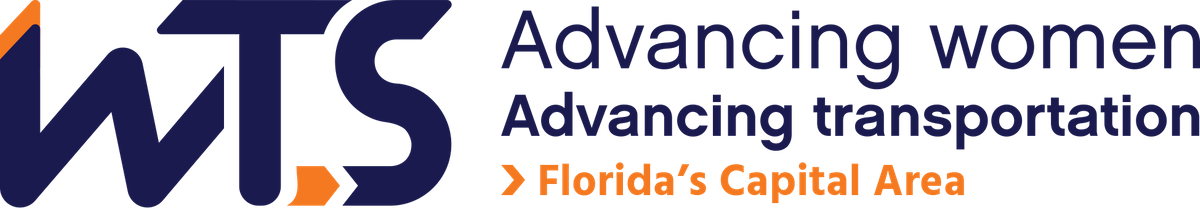 2022 Program for Emerging Professional WomenWTS - Florida’s Capital Area recognizes the importance of supporting emerging professionals as a means of sustaining the long-term viability of our Chapter. As one of several efforts to ensure the future success of our Chapter, the Program for Emerging Professional Women will assist in the development of future leaders by providing an annual award to the WTS - Florida’s Capital Area community.  Eligible applicants must work in a transportation-related career and not be eligible to receive reimbursement from their employer for WTS membership expenses.  Applicants should have no more than five years of full-time post-graduate professional experience in the transportation field.  Selected participants of the Program for Emerging Professional Women will receive the following:Paid membership dues from January through December 2023;Paid attendance at chapter luncheons, professional development events, the 2023 Annual Gala, and more.Mentoring from a senior transportation professional through December 2023.Through the course of their term, selected participants must agree to Chapter involvement and professional development by meeting the following requirements:Attend at least two Board meetings (one of which shall be in January or February; the other shall be in September or October)Assume an active, responsible committee role or other position of responsibility in the ChapterWrite a minimum of one (1) website article (for September publication) on her experiences with the program.Provide quarterly updates to the Board to show progress about program requirements;Meet with her WTS mentor a minimum of three (3) times during the course of the year. WTS also encourages the selected Emerging Professionals to assume an active committee role upon completion of her Emerging Professional year (in 2023). With the assistance of her WTS - Florida’s Capital Area mentor, each selected participant must establish a set of goals for success in the Program and meet these goals over the course of her term.  These goals should be completed in January and should include: active participation in WTS - Florida’s Capital Area, support of the WTS - Florida’s Capital Area Chapter goals, support and development of women in the transportation industry, and advancement of her own professional development goals.  Applications must be submitted to the WTS - Florida’s Capital Area Chapter contacts below.  A Selection Committee will review applications and make recommendations to the full Board of Directors who will select participants based on majority vote.  The process is competitive and based on the applicant’s specific goals for serving in the Chapter and description of how these goals will benefit her career as well as the WTS - Florida’s Capital Area Chapter.Anita Vandervalkapv@iteris.com850-570-5906Women's Transportation Seminar ______________________________________________2022 Program for Emerging Professional Women Application______________________________________________I.	Personal Information		Last					First			          MiddleCurrent Address       City				State			Zip Code		TelephoneEmail AddressII.	Current EmploymentCurrent Employer/Company Employer Address      	Street		 		     City          State        Zip Code		TelephoneJob Title Date of Hire Total Years Professional Experience in Transportation III.	Resume (Educational & Employment History)Please include a summary of your educational background and a brief employment history.  (Attach additional sheets if necessary.)Educational background information should include the following information:Colleges/universities attended, dates, and degree(s) earned.Leadership activities (clubs, internships, committees, volunteer activities, etc.).Employment history should include the following information:Job title, start/end dates, employer, and brief job description for each position held.Professional leadership activities (professional committees, organizations, volunteer activities, etc.).Briefly describe the duties and responsibilities of your current job position and how your job relates to the transportation field.IV.	Personal Statement:	Describe in 500 words or less why you feel you are a good candidate for the program.  Address your goals for success in the Program by: (1) identifying a role you might like to serve in the Chapter, (2) describing how your career could benefit from performing such a role, and (3) describing how WTS - Florida’s Capital Area could benefit from your commitment.V.	Eligibility verification:  Provide verification from your employer that you meet the eligibility criteria with respect to non-reimbursement. (A letter from your supervisor confirming you meet the criteria is sufficient.)VI.	Recommendation:  Letter of recommendation by a job supervisor or other person familiar with your work abilities, interests, and dedication must accompany your application.If selected for the Program for Emerging Professional Women, I agree to meet all requirements established for Chapter involvement and personal professional growth. Signature									Date